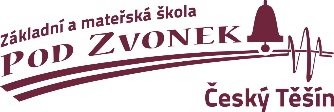 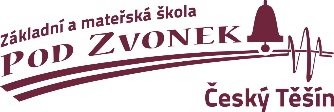 TORAS Marketing s.r.o.Chotěbuzská 284735 61 ChotěbuzIČ: 26860961VÁŠ DOPIS ZNAČKY/ZE DNE	NAŠE ZNAČKA (č. j.)	VYŘIZUJE/LINKA	V ČESKÉM TĚŠÍNĚ				     61/ZŠ/2023	XXXXX		2023-02-14ObjednávkaObjednáváme prodloužení licencí Keria Firewallu a Mailserveru, variantu číslo 2dle této specifikace:Kerio Connect, Antivirus, ActiveSync, Antispam for 1 year – 110 users  - EDU (Mailový Server)EDU koncová cena: 47 982,74 Kč bez DPHKerio Control, Antivirus for 1 year – 35 users – EDU (Firewall Slovenská) EDU koncová cena: 12 836,26 Kč bez DPHKerio Control, Antivirus for 1 year – 75 users  - EDU (Firewall Podzvonek)EDU koncová cena: 25 575,22 Kč bez DPHcelková cena tedy: 86 394,22 Kč bez DPH S pozdravemMgr. Renáta Čalová Wapienikováředitelka školy